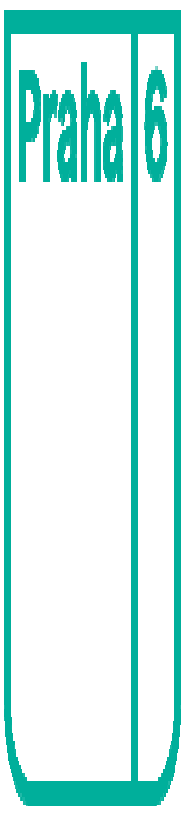 Formulář žádosti o finanční příspěvek mimo vyhlášený dotační program na projekt v oblasti sportu a volného času v Praze 6Název projektu:Rozpočet projektu: Požadovaná částka:ŽadatelJe-li fyzická osoba: Jméno a příjmení:Datum narození:Adresa bydliště (ulice, město, PSČ):IČ (je-li přiděleno):Je-li právnická osoba: Název subjektu:Sídlo (ulice, město, PSČ):Poštovní adresa, liší-li se od sídla (ulice, město, PSČ):IČ:Zastupující osoba, pozice (v příloze doplňte kopii listiny, ze které plyne oprávnění jednat za žadatele):Další informace (např. zřizovatel, č. registrace):Kontaktní údaje žadatele:  	 E-mail:Telefon: Web:Číslo účtu:Název pobočky banky:O žadateli:Oblast působnosti nebo předchozí zkušenosti s realizací podobných akcí:Předchozí spolupráce s MČ Praha 6 (uveďte kdy a na čem):O akci/projektu, na který požadujete finanční podporu:Popis akce/projektu:Místo konání:Datum konání:Harmonogram projektu:Cílová skupina akce/projektu a předpokládaný počet účastníků:Předpokládaný celkový počet účastníků:Předpokládaný počet účastníků z Prahy 6:Historie akce (např. počet účastníků, finanční příspěvky…):Význam projektu pro MČ Praha 6:Zdůvodnění mimořádné žádosti (proč nebylo žádáno v pravidelném dotačním programu?):Rozpočet akce/projektu:Místo a datum:Podpis oprávněné osoby: Svým podpisem souhlasím se zveřejněním poskytovaných údajů pro potřeby vyhodnocování a rozhodování o žádosti:Minimální požadovaná částka: není stanovena Maximální požadovaná částka: 25 000 KčTermín doručení žádosti: Žádost můžete doručit kdykoliv poštou, osobně do podatelny nebo e-mailem.                         Žádost musí být vyplněna pouze v elektronické podobě a vždy musí obsahovat podpis a příp. razítko organizace.Termín vyhodnocení žádostí a zveřejnění výsledků: přibližně 1 měsíc po podání žádosti, přesnější informace sdělíme rádi telefonicky, do 2 měsíců obdrží úspěšný žadatel schválenou částku.Kontaktní osoba: Mgr. Ondřej Nádvorník, referent sportu a volného času, ÚMČ Praha 6, Odbor kultury, sportu a volného času, Čs. armády 23, 160 52 Praha 6, tel. 220 189 548, kancelář č. 605, onadvornik@praha6.czRozpočet předpokládaných nákladů – položkyCelkové nákladyPožadovanáčástkaOsobní náklady tj. mzdové náklady, DPP, DPČ (uveďte všechny pozice jednotlivě, případně rozepište, jak jste došli k souhrnné částce, není potřeba uvádět jména osob, pouze název pozice a výši úvazku v projektuPropagace tj. náklady na inzerci, reklamu, web, grafiku, banneru, fotografa, tisk propagačních materiálů, roznos letáků, PR expertaSlužby např. produkce, překlad, autorské poplatky, pronájem prostor, elektřina, plyn, telefon, internet, poštovné, doprava, dopravní značení, WC kabiny, zvuk, osvětlení, stavba pódia, náklady na atp.Drobný materiál např. kancelářské potřeby, výzdoba, odměny do soutěžíCelkem00